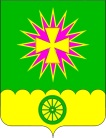 АДМИНИСТРАЦИЯ Нововеличковского сельского поселения Динского района ПОСТАНОВЛЕНИЕот 30.10.2020			                                                                    № 220станица НововеличковскаяОб утверждении основных направлений бюджетной    и налоговой  политики муниципального образования                    Нововеличковского сельского поселения Динского района на 2021 годВ соответствии со статьями 172, 184.2 Бюджетного кодекса Российской Федерации, статьей 7 Положения о бюджетном устройстве и бюджетном процессе в муниципальном образовании Нововеличковское сельское поселение, постановлением администрации Нововеличковского сельского поселения Динского района от 10.09.2020 № 182 "Об порядке составления проекта бюджета Нововеличковского сельского поселения Динского района на 2021 год», с учетом приоритетов государственной политики, определенных в Послании Президента Российской Федерации Федеральному Собранию Российской Федерации от 20 февраля 2019 года, Указа Президента Российской Федерации от 7 мая 2018 года № 204 "О национальных целях и стратегических задачах развития Российской Федерации на период до 2024 года" и от 21 июля 2020 года № 474 «О национальных целях развития Российской Федерации на период до 2030 года», основных направлений бюджетной и налоговой политики Краснодарского края на 2021 год и на плановый период 2022 и 2023 годов, на основании Устава Нововеличковского сельского поселения Динского района, в целях разработки проекта местного бюджета на очередной финансовый год, обеспечения устойчивости бюджетной системы поселения, эффективного использования бюджетных средств, п о с т а н о в л я ю:1. Утвердить основные направления бюджетной и налоговой политики Нововеличковского сельского поселения Динского района на 2021 год (прилагаются).2. Отделу финансов и муниципальных закупок администрации Нововеличковского сельского поселения (Вуйминой) принять к руководству в работе основные направления бюджетной и налоговой политики Нововеличковского сельского поселения Динского района на 2021 год.3. Контроль за выполнением настоящего постановления оставляю за собой.4. Постановление вступает в силу после его обнародования.Исполняющий обязанностиглавы Нововеличковского сельского поселения		                                                               И.Л.Кочетков                                    Приложение УТВЕРЖДЕНпостановлением администрации Нововеличковского сельского поселения Динского районаот 30.10 2020 г. № 220Основные направления бюджетной и налоговой политики Нововеличковского сельского поселения Динского района на 2021 годОбщие положенияОсновные направления бюджетной и налоговой политики Нововеличковского сельского поселения Динского района на 2021 год подготовлены в соответствии со статьями 172, 184.2 Бюджетного кодекса Российской Федерации, а также в рамках составления проекта бюджета поселения на очередной финансовый год.   Основные направления разработаны в соответствии с Бюджетным кодексом Российской Федерации и положением о бюджетном процессе в Нововеличковском сельском поселении, утвержденного решением Совета Нововеличковского сельского поселения от 05.05.2015 года №58-10/3( с изменениями).При подготовке Основных направлений бюджетной и налоговой  политики учтены положения Послания Президента Российской Федерации Федеральному Собранию Российской Федерации от 20 февраля 2019 года, Указа Президента Российской Федерации от 7 мая 2018 года № 204 "О национальных целях и стратегических задачах развития Российской Федерации на период до 2024 года", основных направлений бюджетной  и  налоговой политики Краснодарского края на 2021 год и на плановый период 2022 и 2023 годов, муниципальных программ Нововеличковского сельского поселения Динского района (далее муниципальные программы).Бюджетная и налоговая политика направлена на рациональное и эффективное использование бюджетных ресурсов Нововеличковского сельского поселения Динского района, мобилизацию и рост собственных доходов бюджета Нововеличковского сельского поселения, совершенствование управления финансовыми ресурсами Нововеличковского сельского поселения Динского района. Бюджетная политика должна быть нацелена на улучшение условий жизни человека, адресное решение социальных проблем, повышение качества муниципальных услуг.Основные итоги исполнения бюджета поселения в 2019 году            и I полугодии 2020 годаПри формировании бюджетной политики администрации Нововеличковского сельского поселения Динского района приоритетными были следующие направления: мобилизация  собственных доходов на основе ускорения экономического роста, рациональное и эффективное расходование средств бюджета, развития налогового потенциала, первоочередное удовлетворение текущих потребностей бюджетной сферы, повышение ответственности за нарушение бюджетного законодательства. Бюджет Нововеличковского сельского поселения за 2019 год исполнен по доходам на 104,3%: уточненное назначение – 52 180,9 тыс. рублей, исполнено – 54 418,8 тыс. рублей. Собственные доходы поступили в объеме 35 928,9 тыс. рублей при бюджетном назначении 33 690,9 тыс. рублей, что составляет 106,6% к бюджетному назначению. Объем безвозмездных поступлений составил 18 489,9 тыс. рублей.Бюджет Нововеличковского сельского поселения за 2019  год по расходам при уточненном плане 61 698,0 тыс. рублей исполнен на 56 227,8 тыс. рублей, что составляет 91,1 %. Большая часть расходов направлено на национальную экономику, а именно 14 615,0 тыс. рублей, что составляет 26,0 % от общей суммы расходов бюджета. На жилищно-коммунальное хозяйство направлено бюджетных средств на сумму 8 658,0 тыс. руб., на общегосударственные вопросы – 20 877,7 тыс. руб., на культуру – 8 599,9 тыс. руб.В первом полугодии текущего года в местный бюджет поступило собственных доходов в сумме 12 888,6 тыс. руб., что на 0,4 тыс. руб. меньше уровня за аналогичный период прошлого года. Данное снижение доходных источников, связано с ограничительными мерами действовавшими из-за пандемии коронавируса. Расходы местного бюджета за первое полугодие 2020 года исполнены в сумме 18 996,6 тыс. руб. или 22,0% к годовым бюджетным назначениям. Значительную долю в общем объеме расходов – 44,3% или 8 429,9  тыс. руб. составляют расходы на решение общегосударственных вопросов, которые исполнены на 39,0% к годовому бюджетному назначению. Расходы местного бюджета на культуру, кинематографию и средства массовой информации профинансированы на сумму 29 106,9 тыс. руб., жилищно-коммунальное хозяйство – 10 608,5 тыс. руб., национальную экономику – 21 161,6 тыс. руб., или 33%, 12,0% и 24% от общего объема расходов соответственно. В 2019 году в первоочередном порядке финансируются расходы на жилищно-коммунальное хозяйство,  на национальную экономику и необходимые расходы по содержанию бюджетных учреждений.Рост доходной части бюджета в 2021 году будет зависеть от последовательных действий в вопросах поддержки субъектов малого предпринимательства для обеспечения устойчивого роста налогооблагаемой базы, привлечения инвесторов в экономику поселения за счет создания благоприятного инвестиционного климата, дальнейшего контроля за доведением заработной платы на предприятиях и в организациях до уровня не ниже прожиточного минимума, завершения работ по инвентаризации земель и повышения эффективности использования муниципальной собственности.Бюджетная политика в области расходов направлена на финансовое обеспечение социально-экономических задач Нововеличковского сельского поселения Динского района. Выполняются бюджетные обязательства по основным статьям расходов в образовании (молодежная политика),  культуре, социальной политике, правоохранительной деятельности и спорте (физическая культура и спорт), жилищно-коммунальном хозяйстве.Приоритетным является обеспечение базовых услуг, прежде всего, отраслей социальной сферы. Значительные ассигнования выделены на жилищно-коммунальное хозяйство поселения.Несмотря на позитивные изменения в области бюджетной политики, на повестке дня остаётся решение ряда проблем в вопросах наполняемости бюджета Нововеличковского сельского поселения, сбалансированности бюджетных ресурсов и обязательств, ритмичности исполнения бюджета, создания достаточных стимулов для повышения эффективности функционирования бюджетных учреждений, экономии бюджетных средств.3.  Основные направления налоговой политики на 2021 годОсновной целью налоговой политики Нововеличковского сельского поселения Динского района в 2021 году, а так же в среднесрочной перспективе до 2021 года является мобилизация и рост собственных доходов бюджета Нововеличковского сельского поселения за счет экономического роста и развития налогового потенциала, повышения устойчивости бюджета Нововеличковского сельского поселения. Достижение основной цели налоговой политики Нововеличковского сельского поселения Динского района должно осуществляться за счет:Привлечения инвестиционного капитала. Роста количества налогоплательщиков и расширения видов деятельности субъектов предпринимательства, в том числе в малом бизнесе;3.     Качественного повышения уровня  администрирования налоговых  и неналоговых  доходов за счет: - мониторинга за своевременностью и полнотой расчетов предприятий по основным доходным источникам бюджета Нововеличковского сельского поселения и заключения соответствующих соглашений о социально-экономическом  сотрудничестве; - выявления дополнительных резервов доходов и мобилизации их в бюджет; - эффективного использования предусмотренного законодательством комплекса мер по вовлечению в бюджет выявленной задолженности;   - полного охвата налогообложением  земельных участков, объектов недвижимого имущества, расположенного на территории поселения; - мониторинга эффективности использования установленных льгот по налогам и иным обязательным платежам; - обеспечения ведения базы данных по неналоговым доходам в актуальном состоянии, своевременного внесения сведений, отражающих достоверность и полноту расчетов плательщиков данных обязательных платежей; - усиления  ответственности администратора за организацию работы по своевременному, полному поступлению администрируемых платежей.5. Установления работникам всех отраслей экономики Нововеличковского сельского поселения Динского района заработной платы до размера не ниже среднеотраслевого уровня, а также недопущения ее выплаты "конвертным" способом и образования просроченной задолженности по заработной плате.6. Увеличения доходов за счет повышения эффективности управления объектами муниципальной собственности, более рационального использования имеющегося имущества.4. Основные направления бюджетной политики на 2021 годБюджетная политика Нововеличковского сельского поселения Динского района формируется исходя из необходимости улучшения качества жизни населения поселения, создания условий для обеспечения позитивных структурных изменений в экономике и социальной сфере поселения, повышения эффективности и прозрачности управления муниципальными финансами.Успешное решение вопросов местного значения зависит от эффективного распределения и использования доходной части бюджета.Для решения задач по увеличению финансовых возможностей за счет эффективного и экономного использования бюджетных ресурсов требуется:Обеспечение долгосрочной сбалансированности бюджета Нововеличковского сельского поселения.Совершенствование процесса бюджетного планирования.Повышение эффективности управления бюджетными ресурсами за счет перехода к бюджетированию, ориентированному на результат, предусматривающему планирование, исполнение и контроль за исполнением бюджета в зависимости от распределения ресурсов бюджета по целям, задачам и функциям органов местного самоуправления и с учетом общественной значимости ожидаемых результатов.4. Внедрение методов бюджетного планирования, ориентированных на положительный результат, рост качества предоставляемых бюджетных услуг, увеличение зависимости оплаты труда от качества и объёмов оказываемых услуг.5. Проведение планомерной переориентации кассового исполнения бюджета на реализацию бюджетных программ.6. Повышение роли и ответственности главных распорядителей  бюджетных средств, бюджетных учреждений в рамках системы  бюджетирования, ориентированного на результат и программно-целевого метода формирования расходов.Главные распорядители бюджетных средств при подготовке бюджета представляют обоснование бюджетных ассигнований, содержащих характеристику непосредственных результатов использования бюджетных ассигнований - объема и качества муниципальных услуг, объема выполненных муниципальных функций.Главные распорядители бюджетных средств: - определяют задания по предоставлению муниципальных услуг для подведомственных получателей бюджетных средств с учетом нормативов финансовых затрат; - осуществляют контроль получателей бюджетных средств в части обеспечения их целевого использования, своевременного их возврата, предоставления отчетности, выполнения заданий по предоставлению услуг; -  готовят сводный отчет об исполнении бюджета по выделенным средствам, бюджетные сметы, а также отчет о выполнении задания по предоставлению услуг.    7. Обеспечение прозрачности и эффективности закупок товаров, работ, услуг для муниципальных нужд. Гарантированное исполнение всех ранее принятых обязательств, принятие новых обязательств в соответствии с законодательством только в пределах реальных возможностей по их финансовому обеспечению в условиях долгосрочной сбалансированности местного бюджета, прозрачности и подотчетности местного бюджета, соблюдения финансовой дисциплины - основное требование к эффективной и ответственной бюджетной политике и одновременно - необходимое условие для достижения планируемых целей.Приоритетным направлением бюджетных расходов Нововеличковского сельского поселения Динского района на 2021 год будет решение насущных потребностей населения в образовании (молодежная политика),  культуре, социальной политике, правоохранительной деятельности и спорте (физическая культура и спорт), жилищно-коммунальном хозяйстве.В части межбюджетных отношений основным направлением остается софинансирование социально-значимых расходов поселения.Успешная реализация вышеназванных основных направлений налоговой и бюджетной политики будет способствовать устойчивости и сбалансированности бюджетной системы, позволит выполнить намеченные обязательства перед бюджетной сферой и жителями Нововеличковского сельского поселения Динского района, придаст поступательный  характер достижению целей дальнейшего социально-экономического развития.Начальник отдела финансов и муниципальных закупок			                                     Н.Н.Вуймина